Un long chemin vers l’authenticité : La musique de Lokua Kanza, Pépé Oléka et Tita NzebiEzin Pierre DOGNONDoctorant en Musicologie Aix Marseille Univ - CNRS, PRISM, Marseille, France« L’une des caractéristiques fondamentales du créateur est qu’il passe son temps et sa vie à chercher. »Pierre-Michel MengerS’intéresser à l’itinéraire des artistes Lokua Kanza, Pépé Oléka et Tita Nzebi nous amène à interroger leur environnement culturel, social et leurs influences musicales. Le contexte du marché de production de ces artistes est aussi un aspect qui permettra de mieux analyser leur parcours. Nous entendons par itinéraire, la trajectoire dans le cadre de cet article. Par définition, la trajectoire est « l’ensemble de la carrière d’une personnalité ». Celle de Lokua Kanza, Pépé Oléka et Tita Nzebi, loin de se résumer à une simple carrière, est une quête permanente de la connaissance. Animés par un désir d’apprentissage pour mieux se positionner sur le marché du disque, quelles trajectoires adoptent-ils ? Dans cet article, nous clarifierons d'abord la notion de trajectoire. Ensuite nous relèverons les points communs entre les trois artistes de notre corpus ainsi que ce qui les distingue. Enfin, nous évoquerons l’ancrage de la musique traditionnelle dans leurs œuvres. Regard de différents scientifiques sur la trajectoireLa trajectoire, selon la sociologue de l’art Florence Lethurgez, est « une remise en cause intérieure comme pour s’adapter à une donne utilitaire ». Nathalie Heinich résume la trajectoire à la carrière d’un artiste. Pour Heinich, « la notion de carrière renvoie à ces parcours où la réussite passe par la réalisation d’un parcours standardisé, de postes en postes, dans une progression ». La conception que Heinich se fait de la notion de trajectoire consiste à se conformer à des étapes préétablies afin d’aboutir à un niveau supérieur, et donc plus valorisant, que ce soit dans le monde de l’entreprise ou dans celui des arts. Il s’agit des actes qui fondent la démarche de la réalisation de la carrière musicale. Morgan Jouvenet assimile la trajectoire au parcours qu’un artiste réalise depuis ses débuts jusqu’au moment où le chercheur décide d’analyser son exercice dans la musique.Selon Antoine Hennion, au cours de leur trajectoire, les musiciens sont appelés à : « transformer radicalement leur musique et leur rapport au public, […] rentrer dans un travail d’équipe, […] affronter des techniques inconnues, […] subir les évaluations très critiques de points de vue jusque-là ignorés ». La réussite des artistes musiciens peut être évaluée alors en fonction de leur mobilité. Cette mobilité s’effectue au sein d’un creuset culturel national, d’un système civilisationnel à l’autre, ou d’un pays, que l’on dit souvent d’origine, à un autre, un pays d’accueil, ou d’arrivée selon l’anthropologue Sara Le Menestrel :Le parcours du chercheur offre la possibilité de relier l’univers musical et chorégraphique des artistes auxquels nous nous sommes consacrés aux autres sphères de leur vie sociale, nous donnant ainsi à comprendre les acteurs dans leur intégrité, sans les cantonner à un rôle ou à un contexte spécifique.  En musique, par exemple, le chanteur commence sa carrière en étant dépourvu d’album ; il prouve ensuite ce dont il est capable, ce qui lui permet, petit à petit, d’exister dans le milieu. Sa progression se réalise à travers des disques, des concerts, des tournées, et sa notoriété est grandissante. L’ensemble de ces acquis, après un certain nombre d’années d’exercice, en tant qu’artiste, révèle sa trajectoire. Celle-ci ne saurait exister véritablement et se développer sans la prise en compte des aspects relatifs, non à une réussite subjective, mais plutôt à une réussite objective, comme l’expliquent Fabienne Bastid et Jean Pralong. Dans le contexte d’une réussite objective, ce n’est pas l’artiste qui définit les facteurs d’appréciation de la réussite de sa trajectoire mais l’establishment, les acteurs clés de son secteur et les maillons de la chaîne de l’industrie de son domaine. Tout se passerait alors comme si le créateur d’œuvres d’art se trouvait dans une situation de recrutement par une entreprise : Mais il existe aussi toute une gamme d’attentes normatives moins explicites qui contrôlent et régulent les comportements des individus. L’apparence est un indice de qualité et sera évaluée comme tel […]. Les jeux de réputation sont aussi d’une grande influence […]. C’est le respect de cet ensemble d’attentes ou, au contraire, l’impossibilité à valider ces normes qui conditionnent l’accès aux emplois et façonnent les trajectoires. (Jean Pralong)La pratique artistique de nos trois musiciens originaires des pays du Golfe de Guinée, montre la pertinence de la philosophie de Heinich. Tous nés en Afrique, ces artistes de musique tradi-moderne ont parcouru les scènes des festivals de différents horizons. Ils ont fait des rencontres avec d’autres musiciens, d’autres professionnels du domaine du son et des compositions. Leur esthétique musicale liée à leurs origines se fusionne à l’esthétique des musiques d’autres pays. (Fig. 1)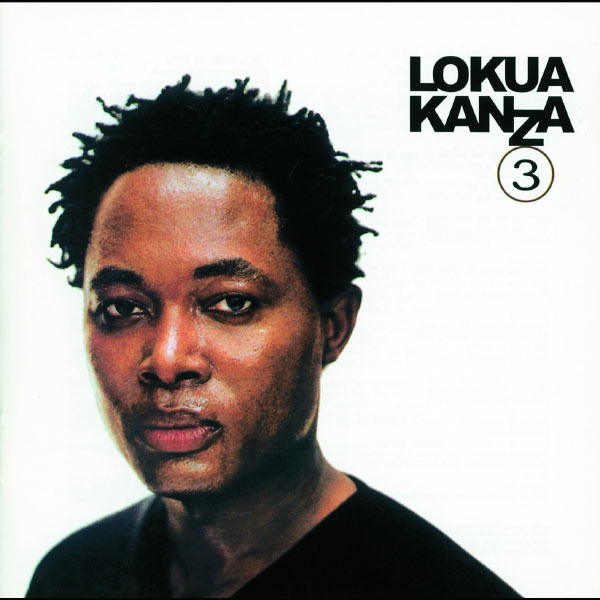 Fig. 1. Pochette de l’album 3 de Lokua Kanza signé par Kanisa Productions en 1998. Cette photo est un shooting réalisé dans le cadre de la sortie du troisième album de l’artiste.Leurs pays (Bénin, Gabon, Congo) ont été des plaques tournantes de l’esclavage. Lokua Kanza est né à Bukavu en République démocratique du Congo (RDC). Il s’installe en France en 1984. Pépé Oléka naît à Badagry au Nigéria. Plus tard, elle vit avec sa mère à Cotonou au Bénin. Elle arrive à Marseille en 2004. Présentement, elle habite à Conakry, en Guinée-Conakry. Tita Nzebi est né à M’Bigou au Gabon. Elle émigre vers la France en 1998 ; elle réside à Chatou. La musique tradi-moderne est au centre des esthétiques musicales de Bukavu, de Badagry et de M’Bigou. Les villes d’origines de ces trois artistes sont un point d’ancrage dans le Golfe de Guinée.Pour Lokua Kanza, Pépé Oléka et Tita Nzebi, le talent et le don de chanteur ne suffisent pas pour avoir un avenir musical en Afrique, un continent de tradition orale.Les points de convergence entre ces artistes Selon les trois artistes, immigrer en France s’avère un passage nécessaire pour une réussite de carrière à la hauteur de leurs attentes. Leur pays d’origine ne leur offrait pas les mêmes opportunités. C’est ce qu’explique Lokua Kanza à Manuela Giroud :  Si tu as envie de faire une musique comme celle que j’essaie de faire, qui soit tout simplement universelle tout en ayant des bases, tu es obligé d’aller vers les gens. En Afrique, il y a un problème d’infrastructure. Au Zaïre [aujourd’hui, RDC], tu n’as pas un seul studio 24 pistes, par exemple.Attirée par l’industrie musicale française, Pépé Oléka exprime ses centres d’intérêt : « Personnellement, je suis allée en France afin de bénéficier des opportunités liées à une structuration extraordinairement réussie de l’industrie de la musique et non dans le but de combler des carences artistiques quelconques. » Tita Nzebi s’inscrit également dans cette vision de Lokua Kanza et Pépé Oléka. Elle énumère plusieurs avantages par rapport au fonctionnement de l’industrie musicale française qui l’attire :  En France, il y a plus de festivals, de studios d'enregistrement et de répétitions, de salles de concert, etc., pour tout type de musique. Pour les artistes musiciens accompagnant d'autres artistes, ils ont beaucoup plus de chances de vivre de leur pratique musicale ici qu'en Afrique où leur travail n'est parfois pas reconnu et valorisé. […] En France, il existe des cadres juridiques protégeant les artistes (droit d'auteurs, d'interprètes pour les musiciens avec la SPEDIDAM, par exemple, droits à l'image, salaires, retraites, etc.). Paris reste, incontestablement, une grande capitale culturelle mondialement connue et reconnue. Travailler en France, singulièrement à Paris, c'est avoir la possibilité de rencontrer des personnes de diverses origines avec des cultures et des expériences musicales très différentes, ce qui est enrichissant. […] En termes de rencontres et d'échanges, la France offre de nombreux avantages, ainsi qu’en termes de formation. Il y a, ici [en France], une offre d'écoles de musiques, de cours divers et variés, sans commune mesure avec ce qu'il existe dans nos pays. […]  Pour des raisons purement marketing, la France est un atout pour de nombreux artistes. Une image de la tour Eiffel, des rues, des cafés parisiens ou de grands magasins est un plus pour certaines campagnes de communication. Cela fait partie du "farotage" et c'est important pour certains artistes et pour un certain public. (Tita Nzebi) Contrairement à une telle structuration, le système musical africain, se démarque malheureusement par ses normes peu intéressantes : Je pense que le problème de la musique africaine, ce n’est pas du tout ce qu’elle est mais les moyens de production mis à sa disposition et l’environnement institutionnel dans lequel évolue l’artiste africain en Afrique. Le jour où le rayonnement international des artistes africains se fera massivement à partir de l’Afrique, nous ne nous poserons plus certaines questions. (Tita Nzebi)Tita Nzebi pointe aussi du doigt, le manque d’ouverture et d’opportunités dans le système musical africain : « Dans nos pays, on est un peu condamnés à travailler avec les mêmes personnes et, souvent, de la même manière. » Puis, elle évoque l’un des fléaux essentiels de l’univers musical africain : « Les Africains sont de grands consommateurs de musique et, pour l’instant, ce sont les pirates qui en profitent […]. » L’analyse de Tita Nzebi s'achève par une approche pour solutionner les problèmes qu’elle a posés : « Il faut structurer les marchés culturels africains. La culture doit être pourvoyeuse d’emplois et de revenus en Afrique. Ce n’est qu’à cette condition que toutes les formes d’expression musicale pourront se développer. […] Il faut structurer les marchés musicaux africains. »Pour les trois musiciens, la France est donc un marché qui offre des opportunités du fait de l’organisation de son industrie musicale. Selon ces artistes, partir de leur pays d’origine est un fait déterminant dans la réussite de leur carrière. Cependant, la France offre-t-elle réellement l’avantage d’une diversité culturelle pour les musiciens du Golfe de Guinée ?Le Golfe de Guinée est souvent au centre des débats politiques à cause de ses richesses pétrolières, de ses mines d’or et de la stratégie de sécurité autour de la production de l’hydrocarbure. Notre intérêt pour cet espace hors du contexte de production d’hydrocarbures s’explique par le fait qu’il a été au centre du commerce des esclaves. Loin de cette ère, à notre époque, l’immigration est le moyen pour les Africains de rallier l’extérieur de l’Afrique, l’Europe, la France. (Fig. 2)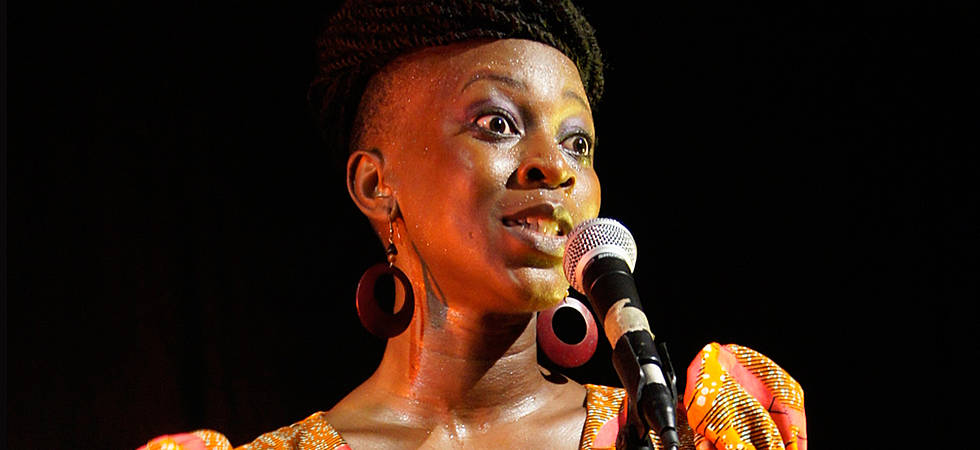 Fig. 2. Pépé Oléka en concert au festival Cotonou Couleurs Jazz à Cotonou en 2012. Avec l’aimable autorisation de l’artiste.Il est bien connu que le phénomène de la migration des Africains aux compétences élevées vers des pays d’accueil où ils trouvent se nomme la fuite des cerveaux. Ce ne sont plus les négriers qui viennent prendre les Africains de force. Il n’y a plus de razzias pour les arracher à leurs pays : il n’y a plus de rois pour contribuer au phénomène esclavagiste. Il n’y a plus de royaumes puissants : nous sommes à l’époque des républiques et de la mondialisation. Le besoin de main-d’œuvre est différent. En France, l’arrivant étranger devient un immigré. Les pays de départ ne perdent-ils pas leurs forces vives ? « L’émigration des travailleurs qualifiés est généralement accusée de priver les pays en développement d’une de leurs ressources les plus rares : le capital humain. » Aujourd’hui, n’est-il pas question des capacités professionnelles et intellectuelles ? (Fig. 3)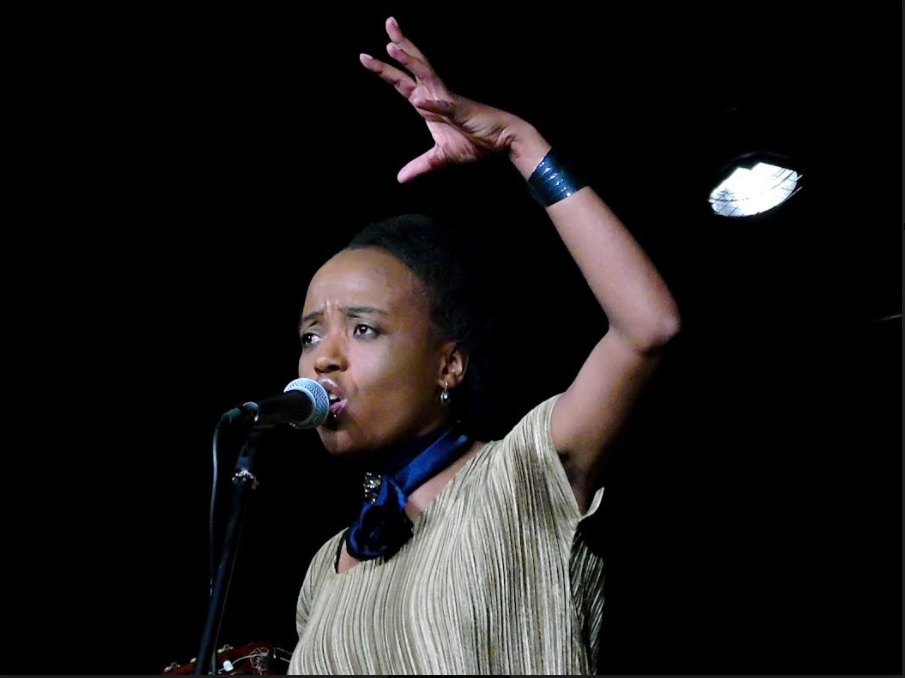 Fig. 3. Tita Nzebi sur scène au Théâtre Monsabré à Blois en 2017. Photographe : Camille Larquier. Avec l’aimable autorisation de l’artiste.Nos artistes ont immigré pour faire valoir leur compétence et bénéficier des avantages de l’avancé industrielle, technique et technologique de la France. C’est ce que démontre Lethurgez : « La France est, à l’inverse, considérée comme un environnement ouvert, et dans lequel les compositrices découvrent à la fois plus de liberté, de diversité et d’opportunités. » Cette trajectoire s’exerce par une mobilité plus intellectuelle et technique que physique, selon des objectifs d’activités professionnelles et de recherche d’un pays développé pour mieux pratiquer et exercer son art. Ce phénomène traduit une « mondialité musicale […] toujours évolutive, se construit ici par des phénomènes complexes de consolidation des modèles pédagogiques et esthétiques dans le creuset de grandes institutions », comme le qualifie Lethurgez. Quelques points qui distinguent les trois artistesLokua Kanza a été bercé par les chants et rythmes congolais mais sa pensée intellectuelle et musicale sont influencées par les sphères américaines et européennes. C’est ce que nous confie l’artiste : J’ai commencé à l’âge de 8 ans par une chorale. Ensuite, vers l’âge de 13-14 ans, j’ai commencé à apprendre la guitare et je jouais dans les petits orchestres. Et, vers l’âge de 16-17 ans, je suis allé au conservatoire pour apprendre la musique classique, Beethoven, Mozart et autres. Ensuite, en 1984, je suis arrivé en France et je suis allé à l’école du jazz. Si tu veux, je suis entre deux extrémités, au niveau culturel, plus ma culture africaine, c’est-à-dire nos traditions, les chants, le traditionnel et autres, que j’adore et dont je suis fou amoureux. C’est tous ces croisements-là qui ont fait que j’ai essayé de sortir le meilleur de toutes ces musiques que j’ai pu apprendre en ayant comme base la musique africaine, la musique traditionnelle. (Lokua Kanza)En France Lokua Kanza s’est inscrit au Centre d’Informations Musicales (CIM) de Paris, où il approfondit ses connaissances dans le genre du jazz. La pratique musicale de Lokua Kanza est le résultat de l’apprentissage de la musique fait dans son pays d’origine et en Occident :                                                                                                                                             .[…] je suis entre deux extrémités, au niveau culturel, plus ma culture africaine, c’est-à-dire nos traditions, les chants, le traditionnel et autres. C’est tous ces croisements-là qui ont fait que j’ai essayé de sortir le meilleur de toutes ces musiques que j’ai pu apprendre en ayant comme base la musique africaine, la musique traditionnelle […]. (Lokua Kanza)                                                                                                                                                                       En matière d’activité musicale, Lokua Kanza clarifie deux options : « On a les musiques traditionnelles, effectivement, celles-là qui sont des musiques liées à une tradition, à un pays, à une culture. On a les musiciens qui ont fait le conservatoire, qui ont fait des écoles. Moi, je fais partie de cette seconde catégorie. » Malgré ses nombreuses années d’exercice du métier de la musique, il poursuit sa carrière en se professionnalisant : « Même à mon âge, aujourd’hui, je continue à apprendre à chanter alors que beaucoup de gens me disent que je suis bon. Moi, je ne me trouve pas bon. Je trouve que je suis encore un bon étudiant qui doit encore atteindre d’autres niveaux. » Orienté vers la transmission des savoirs, Lokua Kanza estime que l’artiste doit au minimum savoir de quoi il parle : Prenons le cas, aujourd'hui, de la Covid-19. Quand tu envoies ton enfant à l’hôpital, tu te dis que tu voudrais qu’il y ait un bon médecin. Pourquoi ce phénomène-là n’est pas dans la musique ? Pourquoi il ne serait pas dans la musique ? Tu n'enverras jamais ton enfant à un médecin qui ne vient d'apprendre la médecine qu’hier ? Tu diras sûrement : « Eh non, je ne veux pas ». C’est comme aux États-Unis : quand on veut payer, on donne la chance à ceux qui la méritent. Or, malheureusement, chez nous, ce n’est pas toujours le cas. S’il y a des choses à changer, c’est cela. Mon combat aussi, depuis que je suis en France, s’inscrit dans cette démarche. (Lokua Kanza)Des cas comme Lokua Kanza, sont rares dans le milieu des artistes français d’origine africaine. Cependant, il est fort heureux de constater qu’il en existe de plus en plus et même parmi les artistes, qui ont commencé par instinct comme c’est le cas avec Pépé Oléka et Tita Nzebi qui se professionnalisent au cours de leur pratique.Lokua Kanza a appris le solfège. Il sait lire la musique et sait transcrire une partition. Il possède une connaissance approfondie des rythmes de son pays. Cette influence multiple fait un mélange de matière composite et complexe qui s’intercède mutuellement. Tita Nzebi découvre quant à elle la musique par le milieu familial. Comme Pépé Oléka, elle a appris la musique par la culture du don, du talent tout en étant autodidacte. Selon Tita Nzebi : La première caractéristique, la seule qui soit spécifique à ma musique, c'est la langue Nzebi dans laquelle je chante principalement. Cette langue donne une couleur particulière à mon chant. La deuxième caractéristique, ce sont les rythmes que j'utilise. Certains sont typiquement Nzebi. (Tita Nzebi) En plus d’être éduquée aux rythmes et danses traditionnelles, les influences de Pépé Oléka sont multiples :Mes modèles de musiciens sont nombreux et font divers styles musicaux. Pendant une bonne partie de ma formation autodidacte, je me suis intéressée à la musique noire américaine du début du XXème siècle. Une période post-esclavagiste qui va permettre aux musiciens de s'exprimer. Le blues de Bessie Smith m'a véritablement révélée à moi-même. Je rajouterais des musiciens africains tels que Miriam Makéba, une pionnière des textes engagés, qui aura marqué tout une génération de chanteuses africaines, Bella Bellow, pour son incroyable grâce. Il y a aussi Tracy Chapman, une chanteuse et guitariste engagée, une "story teller" que j'écoute toujours. Mais, les couvents des divinités des religions endogènes béninoises vont façonner la manière de penser ma musique (Pépé Oléka).Dans sa situation d’autodidacte, Pépé Oléka n’a pas manqué de se faire des repères à partir des grandes figures féminines, des icônes de la musique américaine et de la musique africaine.La voix non autotunée sonne parfois en fausse note lorsque l’artiste est amené à chanter dans une langue autre que sa langue maternelle. C’est ce qui s’observe chez Tita Nzebi qui conserve dans ses productions la voix naturelle sans permettre une correction par des logiciels robotisés. Selon le bassiste et contrebassiste Ivan Réchard, les limites de Tita Nzebi « se situent dans la justesse vocale, ses faibles connaissances harmoniques et son manque de culture musicale en dehors de la culture africaine ». Ce constat est partagé par le guitariste Serge Ananou qui évoque les limites de la pratique artistique de Tita Nzebi : « Elle est assez limitée musicalement. Elle ne sait ni lire ni écrire la musique, ne joue d’aucun instrument harmonique et ne travaille pas vraiment sa voix, d’où son incapacité á savoir quand elle chante juste ou faux. » Cette remarque est contredite par Sam Mapindi qui a enseigné les fondamentaux de la musique à Tita Nzebi au Gabon : Sa voix, son sens du rythme, et les thèmes développés ne peuvent pas constituer une faiblesse bien au contraire, la maîtrise qu'elle a pour sa voix est sans pareille pour une chanteuse qui arrive d'Afrique et qui a la facilité devant des musiciens professionnels à tenir le rythme, chanté dans le temps et sur les gammes. (Sam Mapindi)Quand il évoque ce qu’il aime dans la musique de Tita Nzebi, Charles Mallo compagnon et manager de l’artiste indique : C’est d’abord la voix, le véhicule de ses messages. Je ne comprends pas le nzebi mais les expressions vocales et la gestuelle sont là et compréhensibles manifestement aussi pour des milliers de personnes qui ne comprennent pas non plus le nzebi. C’est ensuite l’orchestration à l’européenne particulièrement sur les complaintes. (Charles Mallo) La divergence sur la voix de Tita Nzebi démontre la relativité du goût. Interrogé au sujet des forces de la qualité artistique de Tita Nzebi, l’artiste Jann Halexander donne sa perception :Il y a d'abord sa voix, un instrument à elle toute seule, capable de nombreuses variations. Le souffle est puissant. Les instruments se mettent à hauteur de la voix, qui guide. Les instruments ne couvrent jamais sa voix sur les enregistrements. C'est une voix qui accepte l'émotion, mais pas l'émotion facile pour plaire au plus grand nombre mais une émotion qui n'est pas seulement la sienne mais celle de ceux et celles qui l'ont précédé. Et où la mélancolie est souvent présente. (Jann Halexander)Tita Nzebi nous a confié en off, qu’elle s’exerce trois fois par jours pendant de longues heures pour travailler la voix. Elle garde son authenticité d’artiste moderne d’influence traditionnelle en cultivant le don naturel. L’artiste pense que, la langue nzebi dans laquelle elle chante exerce une influence naturelle sur sa manière de chanter : Quand je chante un texte en nzebi dixit Tita Nzebi, je peux le dire en nzebi, le texte sera le même. Il ne sera pas déformé à cause du choix de ma voix. Nos langues sont appelées les langues à tons. Ce sont des langues qui ont déjà une musicalité chantonnante. Il faut les respecter. Dans ma composition, je respecte ça. Et comme moi en grandissant je n’écoutais pas beaucoup de musique et je n’écoute toujours pas beaucoup de musique. C’est vrai que j’écoute ce qui passe à la radio mais je ne suis pas une mélomane de musique en fait. […] Moi j’ai ce bagage naturel là et donc je ne suis pas polluée par ce que font les autres. Donc tout ce qui me vient, je reprends le thème de monsieur Mallo, c’est authentique. Je suis vraiment authentique dans ce que je suis. Donc la question de savoir est-ce que ma voix est adaptée, en fait c’est une question que je ne me pose pas. Je pense que oui, elle est adaptée tout à fait. En fait je ne me suis jamais posée cette question. Cependant si elle est adaptée pour chanter de l’opéra, je vous dirai non. Je ne suis pas capable de faire autre chose, je ne serai pas capable de faire tous les trucs modernes que d’autres chantent. Parce qu’ils écoutent ça, ils ont travaillé leur oreille à cela et comme je n’écoute pas ça comme tous les autres mélomanes, il faut que je travaille pour pouvoir chanter comme eux. Il y a des choses que les gens chantent que je serai totalement incapable de chanter parce que ce n’est pas ma culture tout simplement. (Tita Nzebi)Tita Nzebi met sa voix à disposition pour la vulgarisation de la culture et de la langue en rapport avec son ethnie nzebi. Ses propos au sujet du débat de la fausseté des notes par un artiste indiquent : […] C’est parce que c’est la langue qui est comme ça, elle est flexible. Quand je suis arrivée en France et que j’ai commencé à travailler, c’était un problème qui m’a été souvent posé. Beaucoup de gens me disaient « mais tu chantes faux ». Et chanter faux, je ne savais même pas ce que ça veut dire. Chez nous, il y a un thème qui s’appelle L’béss. L’expression L’béss, avoir le L’béss en Nzebi, c’est-à-dire que quand tu as une voix, il y a des gens qui ne sont pas du tout chanteur de toutes les façons. Ils ne peuvent pas chanter. Ce n’est pas possible. C’est ça le L’béss.  C’est une incapacité à chanter une mélodie du début jusqu’à la fin et être à peu près audible. C’est presque un handicap. Mais je n’ai pas cet handicap-là.  Je suis capable de chanter. Mais quand je chante avec les tonalités de ma voix, et peut-être parce que chez nous il n’y a pas d’instruments harmoniques aussi. Donc on m’a beaucoup parlé de cette histoire de justesse. On me disait : « là, c’est juste ». Et je me souviens une fois en studio, j’ai chanté et les gens disaient mais « non, là tu n’es pas juste ». Et l’un des ingénieurs du son me dit « attends je vais corriger ». Et il a pris un truc qui s’appelle auto-tune et il a corrigé ma voix et sincèrement, cette attitude m’a agressé. Je lui ai dit, tu vois, c’est faux ce que tu viens de faire. C’est archi faux. Donc ce qui est faux pour moi (sourire) est juste pour les autres. Et ce qui est juste pour les autres parfois est faux. Mais je pense qu’à force de travailler puisque j’ai beaucoup travaillé avec des instruments harmoniques, je crois que j’ai éduqué mon oreille et je crois que j’ai de moins en moins ce problème-là.  Mais c’est lié, je crois, au style de musique et à la langue. Je pense que c’est ça. Je vais vous raconter une anecdote. Je discutais avec une amie, il n’y a pas longtemps et elle me disait, « c’est rare d’entendre une chanteuse traditionnelle qui chante juste, parce que toi quand tu chantes tu es juste » et je me suis dit tiens, on m’a tellement dit que « je chantais fausse » et elle me réplique en disant « en général, les autres quand elles chantent, elles sont tout le temps faux ». Je lui aie opposé que les autres dont elle parle ne chantent pas faux. J’ai pris le soin de lui expliquer qu’elle les écoute avec une oreille occidentalisée. C’est pour cela qu’elle entend qu’elles sont fausses. Et si, c’était celui qui écoutait qui écoutait par fausseté et non celui qui chante, qui est faux ? C’est une question que je laisse à votre appréciation. (Tita Nzebi)Tita Nzebi fait de la musique de façon naturelle et instinctive avec du neuf sur le naturel et n'est-ce pas ce qu’approuvait déjà Adorno en disant : « Le déplacement des effets vers la valeur d’échange fait que l’on n’exige plus rien de la musique. »Comment se manifeste l’ancrage de la musique traditionnelle ?Lokua Kanza, Pépé Oléka et Tita Nzebi pratiquent un style que nous qualifions d’assez sophistiquer, de créatif, d’intellectuel, qui les écarte du soukouss ou de l’afrozouk ou d’autres styles « commerciaux ». Ils sont dans une approche de recherche musicale voire expérimentale. Ils s’apparent en cela, de façon certes un peu lointaine, aux artistes de musique contemporaine. Ainsi que le rappelle Pierre-Michel Menger cité plus haut, ils pratiquent leur création en passant leur temps et leur vie à « chercher ». Il s’agit bien sûr de recherche artistique et non scientifique, mais cette recherche tous azimuts (technique, technologique, poétique, instrumentale, humaine…) s’inscrit également dans un esprit de préservation, de sauvegarde et de transmission d’un fonds « traditionnel » et « culturel ». Le fondement musical africain reste intact, ici et là, même s’il tend à disparaître. Cette musique présente « une intrication intime de la danse, du chant et de la musique. » L’immersion de ces artistes en France n’a pas dénaturée leurs pratiques musicales. Ils ont conservé à leur musique une authenticité, ainsi qu’ils le déclarent eux-mêmes. Leur musique reste tradi-moderne, terme employé par exemple par Tita Nzebi. Elle se présente comme une des « divines semences » dont parle Mamadou Badiane quand il décrit la spiritualité des déportés de la traite négrière. Les Africains esclaves ont gardé en eux leur authenticité, ou une partie de celle-ci, au cours de leur déportation vers les Amériques. Et elle s’est maintenue en dépit de tous les sévices des églises pour les effacer. Au temps contemporain, nos artistes défendent une musique selon des fondements africains. Lokua Kanza « s’inspire des harmonies vocales traditionnelles. Il y ajoute les souffles lancinants dans une bouteille, les percussions les plus chaudes, quelques accords de guitare. » Ce style musical inventé par Lokua Kanza fait le tour du monde. Il se détache alors de la musique africaine considérée comme essentiellement dansante.Les substantifs comme ’’éthique’’ et ’’authenticité’’ affirme Lokua Kanza, caractérisent bien mon processus de création. Personnellement, si je n’étais pas musicien, je serais un amoureux de la musique, un amoureux de l’art, en général. J'ai beaucoup de respect pour les gens qui passent des heures à travailler, des années et des années à bosser. Les gens pour qui la musique est un amusement, ce n'est pas méchant, mais je n'ai pas beaucoup d'estime pour eux, pour être honnête. C'est comme un cuisinier : quand on va au restaurant, on paie parce que le monsieur, il a passé des années de travail. Et, on sait, quand on est à table, que ce qu’il va nous apporter sera d’un bon goût. C’est pareil quand on va à l’hôpital : on n’a même pas besoin de se poser des questions parce qu’on sait que le docteur a fait 10 ans d’études. Quand on monte dans l'avion, on est en paix parce que le pilote a passé, je ne sais, 15 ans de son temps, à apprendre comment piloter. Au même moment, si tu veux monter dans l’avion et qu’on te fait savoir que le pilote, monsieur Antoine, est plombier mais qu’il va essayer de piloter, je pense que personne ne va entrer dans cet avion. Je pense que c’est super important d’avoir une certaine expérience dans son métier et, surtout, de préserver ses valeurs. (Lokua Kanza).L’art nécessite du travail constant de la part de la personne qui s’y engage selon ce que décrit Lokua Kanza.Ensuite, Pépé Oléka explique : « Les couvents des divinités des religions endogènes béninoises vont façonner la manière de penser ma musique. » Puis, elle ajoute : J’ai baigné dans plusieurs rythmes traditionnels béninois. Je suis, à la base, chanteuse de cabaret. Donc, à propos du rythme, je vais puiser partout. Je ne me limite pas à un rythme, en particulier. Je vais là où la musique m’emporte. J’appelle mon style de l’afro soul alternatif. J’ai la liberté d’aller parcourir tous les rythmes. Je vais aussi bien dans le rythme tèkè de chez nous que dans le rythme toba, dans le rythme agbadja dans le tchinkoumin et dans le highlife. C’est vrai que, ces dernières années, je me suis beaucoup laissé influencer par le high life parce que je trouve ce style très moderne et contemporain à la fois. Il faut savoir que c’est le high life qui a donné naissance à l’afro beat, très apprécié dans le monde entier, aujourd’hui. Même si j’ai quelques rythmes de prédilection comme le high life, je vais puiser un peu partout. Dans Mousso, en particulier, j’ai été puiser dans le jazz, le blues et le high life ; on a ajouté l’udu que je joue, cet instrument en terre cuite. Il y a aussi de la polyphonie, toutes ces petites choses qui font de la musique qui vient d’Afrique une richesse authentique. Je ne me suis pas cantonnée à un rythme en particulier mais, à certains moments, si vous avez l’oreille des musiques africaines, vous constaterez qu’il y a plusieurs molécules, si je peux le dire ainsi, qui composent ce rythme. La mélodie vient avant les paroles. C’est dire à quel point le rythme est caractéristique de la musique. Personnellement, je ne cherche pas à plaire au mélomane ou à untel dans ma pratique. J’œuvre à faire quelque chose qui me ressemble et, si le mélomane s’y retrouve, c’est tant mieux. La course effrénée aux millions de vues n’est pas ma quête. Donc, le rythme à la mode ne me hante pas. Toutefois, je reconnais que c’est l’une des singularités de la musique d’aujourd’hui, ou, du moins, c’est ce que recherche le grand nombre de mélomanes. La question est de savoir ce que l’on veut réellement, en tant qu’artiste. (Pépé Oléka)La polyphonie qu’évoque Pépé Oléka est une association d’instruments de musique traditionnelle. Cet agencement relève de ce qui est complexe à en croire l’épistémologue Edgar Morin. Il qualifie de complexe : « ce qui ne peut se résumer en un maître mot, ce qui ne peut se ramener à une loi, ce qui ne peut se réduire à une idée simple ». Dans ce sens, la musique de Pépé Oléka relève de la complexité. Nicolas Darbon, par les mots de James Clarke, parle de « Nouvelle Complexité » : La Nouvelle Complexité […] cherche à enrichir le langage musical de manière maximale, ce qui conduit à une musique d’un type très complexe – complexe à la fois pour les exigences techniques immenses vis-à-vis de l’exécutant et pour la quantité extraordinaire de matériaux et d’informations présentés.Dans son caractère complexe, la musique de Pépé Oléka possède un soubassement rythmique béninois et africain. Tita Nzebi apporte une clarification à sa démarche musicale : « A la musique, j'apporte la particularité des rythmes Nzebi […]. » Elle part du Nzebi, le nom de son ethnie d’origine au Gabon. Elle en fait son patronyme d’artiste musicienne. Puis, elle en exploite les rythmes « traditionnels » qu’elle couple à la guitare et à la batterie, éléments de la musique « moderne ».	Tita Nzebi nous explique les fondements de son engagement musical symbolisé par la langue et les rythmes : Les rythmes sont typiquement nzebi. La langue dans laquelle je chante c'est le nzebi et donc tout est nzebi dans la musique que je fais. Et c'est pour cela et pour revenir au thème de notre discussion l'identité et l'authenticité en question, je trouve que je rentre bien dans ce thème là parce que moi ma musique est si on peut l’affirmer identitaire. Qu'est-ce qu'il y a d'identitaire dedans ? C'est ma musique en elle-même. Qu'est-ce qu'il y a d'authentique : c'est cette musique en elle-même qui est authentique. Et pourquoi il y a une question qui est liée à cela justement parce que la barrière qu'il peut y avoir par rapport à cela est que moi je chante dans une langue que beaucoup ne comprennent pas. Donc ça pourrait constituer une barrière pour un éventuel auditoire. Et donc il faut trouver peut-être le moyen de rendre cette musique accessible à d'autres personnes qui ne parlent pas la même langue que moi et qui ne la comprennent pas. La chance que j’aie eu est que j'ai commencé cette carrière solo ici en France donc je dis que ma musique elle s'est un peu développée hors sol. Mon auditoire est principalement occidental pour l'instant. Les africains sont en train de me découvrir, même mes compatriotes ils me découvrent au fur et à mesure mais mon auditoire il est principalement occidental. Donc finalement la question identitaire ou la question d'authenticité n'est pas vraiment à la musique ce que beaucoup d'artistes croient parce qu'ils sont souvent obligés de se dessaisir de leur identité pour essayer de coller à un marché et c'est dommage. Je les comprends parce que c'est beaucoup plus difficile et plus long de convaincre un public qui ne comprend pas une langue dans une musique mais c'est faisable. Je ne suis pas l'artiste la plus commerciale, la plus connue du monde mais j'existe. Ça fait plusieurs années que je fais ça et que je suis en train d'évoluer dans ça. Donc ce qu'il a de nzebi dans ma musique, dans ce que je fais est que tout ce que je fais est du nzebi. Sauf les instruments qui ne sont pas des instruments nzebi parce que si je voulais être nzebi à 100% dans tout ce que je fais il n'y aurait pas de guitare dans ma musique, il n'y aurait pas de batterie dans ma musique parce que ce ne sont pas des instruments de chez moi. Chez nous notre instrument principal c'est le tam-tam mais il y a aussi des instruments à cordes mais ils sont très rares et on ne les utilise pas n'importe comment. Donc c'est surtout le tam-tam et les percussions qui accompagnent les musiques nzebi. (Tita Nzebi)Cette approche de Tita Nzebi est similaire à la démarche de l’écrivain ivoirien, Ahmadou Kourouma. Cet auteur s’est servi d’un processus d’une grande simplicité pour faire découvrir au lecteur de son premier ouvrage devenu un chef-d’œuvre, la langue malinké non pas en la traduisant en français mais en la restituant avec des mots de la langue Française. Ce procédé a produit comme effet sur le lecteur de s’exprimer en malinké tout en utilisant des mots français accessibles à tous, aussi bien aux Malinkés dont la langue était ainsi promue mais aussi aux lecteurs francophones qui découvraient l’esprit, la mentalité malinké. La barrière de la langue s’avère souvent un handicap qu’Ahmadou Kourouma a résolu à sa manière, permettant au récepteur, par sa méthode, indiquée précédemment, de communiquer avec la langue de départ tout en restant en contact avec sa langue d’origine. Spécialiste d’études afro américaine, Marc Mvé Bekale apporte un regard qui permet de mieux comprendre l’esthétique musicale de Tita Nzebi : La musique de Tita Nzebi d’après les analyses de Marc Mvé Bekale est une invitation au voyage qui nous mène vers un environnement culturel assez particulier. Un environnement culturel pour lequel on a besoin quelque peu d’initiation pour l’apprécier. J’entends par initiation non pas au sens métaphysique, mystique ou religieux mais la notion d’initiation renvoie à la soif de connaissance sur les sources dans lesquelles elle puise son inspiration musicale. En la matière, je dirai que Tita Nzebi s’inspire abondamment des rythmes tirés du répertoire traditionnel et populaire du peuple nzebi. Il faut dire que les nzebi ont créé un art musical et chorégraphique que l’on appelle Lingwala. Chez Tita Nzebi ce rythme est vraiment retravaillé ; c’est-à-dire que, il n’y a pas de retranscription brute de cette expression musicale. Elle est hyperstylisée. Elle est épurée pour atteindre ce que j’ai appelé un degré de sophistication dû à un subtile et savant mélange d’instruments qui vont du trombone à la trompette et à la guitare électrique. Dans le Lingwala on trouve également une modalité musicale assez intéressante. Le chant est souvent composé de deux parties. Vous avez une partie avec un ensemble de voix masculine et un ensemble de voix féminine qui se répondent. Mais au-dessus de cet ensemble vous avez une voix d’animation ; ce qui fait une musique très dynamique, une musique très colorée et très vivante qui sollicite souvent le corps. Et là le Lingwala est indissociable du corps parce que comme on peut le voir, c’est souvent des déhanchés latéraux et qui donnent d’ailleurs quelque chose comme un mouvement en 4 temps, ça peut parfois être en 3 temps. Quelque chose comme 1-2-3-4, 1-2-3-4. Et là, c’est une modalité rythmique, c’est un substrat rythmique majeur que l’on va souvent trouver dans la musique de Tita Nzebi. Donc ce qu’on peut dire c’est que, elle a fait entrer la tradition nzebi dans les canons esthétiques post-modernes. L’analyse de Bekale attribue la paternité de la fusion sonore des rythmes nzebi et des instruments modernes à Tita Nzebi. Cette analyse démontre comment la musique de Tita Nzebi nécessite pour le mélomane consommateur certaines prédispositions avant d’être comprise. Pour résumer, Lokua Kanza, Pépé Oléka et Tita Nzebi se sont installés en France. Ils ont, chacun à leur façon, mis en place un style de musique tradi-moderne qui leur est propre. Leur pratique musicale se détache quelque peu de la « mercantilisation » telle qu’analysée par Théodor W. Adorno. Il ne s’agit pas exclusivement de musique « grand public » ; la démarche est relativement proche de la musique classique dans la mesure où elle vise un public de connaisseurs et d’admirateurs, ainsi qu’une forme d’universalité transculturelle. L’influence des musiques traditionnelles génère chez ces artistes ouverts à la modernité une esthétique musicale tradi-moderne (pour reprendre l’expression des artistes eux-mêmes). C’est ce qui les singularise des musiques de mode, musiques vite démodées, à caractère hautement commercial et industriel, débouchant sur la « liquidation de l’individu ». Ces artistes, par leurs moyens personnels, sont arrivés en France, déçus du fonctionnement artistique dans leurs pays d’origine, et y exercent leur métier de chanteur en bénéficiant de certaines ouvertures professionnelles. S’ils ne vivent pas pleinement de leur art (contrairement à des artistes tels que le congolais Maître Gims ou la franco-malienne Aya Nakamura), en revanche ils sont parvenus à jouer une musique qu’ils jugent authentique et qu’ils valorisent à travers des tournées de spectacles. Références bibliographiquesLes livres citésADORNO, T. W. (2007), Le caractère fétiche dans la musique, Paris : Allia.AGOUMKPE, E. (2018), Gbêhanzin, panthéon africain de la résistance, Paris : Céphas.ARNAUD, G. LECOMTE, H. (2006), Musiques de toutes les Afriques, Paris : Fayard.BAMBA, S. (1996), De la tradition à la world music, Paris : L’Harmattan. DARBON, N. (2008), Brian Ferneyhough et la Nouvelle Complexité, Notre-Dame de Bliquetuit : Millénaire III Editions.HEINICH, N. (1996), Être artiste. Les transformations du statut des peintres et des sculpteurs, Paris : Éditions klincksieck. HENNION, A. (1981), Les professionnels du disque. Une sociologie des variétés, Paris : Métailié.HERZHAFT, G. (2005), Americana. Histoire des musiques de l’Amérique du Nord, Paris : Fayard. LE MENESTREL, S.  (2012) [dir.], Des vies en musique. Parcours d'artistes, mobilités, transformations, Paris : Hermann.MENGER, P. M. (1983), Le paradoxe du musicien. Le compositeur, le mélomane et l’état dans la société contemporaine, Paris : Flammarion.MORIN, E. (1990), Introduction à la pensée complexe, Paris : Le Seuil.Les articles citésANAKESA KULULUKA, A. (2002) « La world music savante : une nouvelle identité culturelle de la musique contemporaine ? », in Musurgia, vol. 9, n° 3 - 4, pp. 55 – 72.ANDERSON, P. GRELIS, L. (2003) « De la langue originaire à la langue de l'autre », in Éla. Études de linguistique appliquée, vol. 3, n° 131, pp. 343 – 356.BASTID, F. (2009) « Que signifie « réussir sa carrière" pour un cadre aujourd'hui ? entre approche subjective et subjectivisme » in Humanisme et Entreprise, vol. 1, n° 291, pp. 1 - 20.DOCQUIER, F. (2007) « Fuite des cerveaux et inégalités entre pays » in Revue d'économie du développement, vol. 15, n° 2 – 3, pp. 49 - 88.EADIE, E. FARDIN, L. SOLBIAC, R. (2011) [dir.], L’Esclavage de l’Africain en Amérique du 16e au 19e siècle. Les Héritages, Perpignan : Presses universitaires de Perpignan.GIROUD, M. (1994) « D’amour et d’émotions », in NF Magazine, n° 268, pp. 1- 29.LETHURGEZ, F. (2020) « Être une compositrice Japonaise en France aujourd’hui, entre tradition et mondialisation », in Hermès, La Revue, vol. 1, n° 86, pp. 231 - 236.LETHURGEZ, F. (2017) « Paroles d’attachement et paroles attachantes : dire et composer les territoires de la musique contemporaine », in Information géographique, vol. 81, n° 1, pp. 86 – 101.LÉVY, J. (2007) « La mondialisation : un événement géographique », in L'Information géographique, vol. 71, n° 2, pp. 6 - 31.MORGAN, J. (2006), Rap, techno, électro… Le musicien entre travail artistique et critique sociale, Paris : Éditions de la Maison des sciences de l’homme.PONTOREAU, P. (1994) « Le sirocco souffle sur Montréal », in Le Devoir, n° 184.PRALONG, J. (2010) « Toutes les trajectoires se valent-elles ? schémas cognitifs et succès de carrière », in Management & Avenir, vol. 7, n° 37, pp. 70 - 91.TOURNIER, V. VIRCOULON, T. (2015) « Sécurité dans le golfe de Guinée : un combat régional », in Politique étrangère, vol. automne, n° 3, pp. 161 – 174. FilmographieMALLO, C. (2022) Mu Mutu. « Grâce à l’Homme », film en couleur, avec BEKALE, M. M. DARBON, N. DOGNON, E. P. Et al., Paris : Bibaka Music, 33’. 